PE Funding Report (Update January 2020)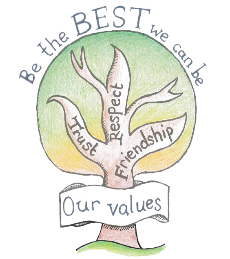 Sport provision and PE has continued to develop with the support of the government funding 2019-2020. For the financial year April 2019 - April 2020, areas for development were identified and the £15,900 has been prioritised accordingly. The funding has helped with the delivery of high quality extra-curricular clubs, available to all pupils and often includes those sports that are less common thus encouraging children to try new experiences, it allows us to continue to raise the profile of PE throughout school with the purchase of new equipment, one day a week we have a specialist PE teacher in school to deliver high quality PE lessons and also upskills the teachers with knowledge and confidence, the purchase of Koboca ( an on line analytical tool) to identify pupils who need support with healthy lifestyles and also the opportunities for all pupils to attend a wide range of competitive events.A large proportion of the £15,900 was used to enter a partnership with YSSN. Through YSSN, we have an elite level coach who attends school 1 day a week: up-skilling teachers through team-teaching, running a wide range of after school and extra curricular clubs, delivering healthy eating and lifestyle sessions to years 4-6 amongst other admin responsibilities to help us achieve Sports Marks and Awards. Our partnership with YSSN is now 2 years old and has had a hugely positive impact for pupils and staff alike.The sports funding has also been used effectively to subsidise swimming lessons to every year group for another year at Queen Margaret’s. For the academic year 2018-2019, 96% of our year 6 cohort attained the objectives for swimming in Key Stage 2. The 1 pupil not achieving this was supported with both practical and adult support.Both Active Maths and Active English have also been purchased using the funding to ensure physical activity is maintained throughout the school day, this allows pupils to be physically active outside of PE sessions. 100% of pupils asked in a recent pupil voice survey reported they were enjoying Active Maths/English. This element of the curriculum also supports strategies to aid positive mental health awareness.Various resources have also been purchased to support the delivery of high-quality PE sessions and clubs. Items such as footballs, rugby and netballs as well as items to enhance early physical activity in EYFS and Key Stage 1 have been purchased and are readily available and used frequently.